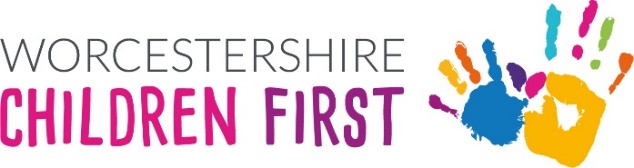 Early Years Exceptional Funding Monitoring FormPlease note: Exceptional Funding will be awarded for the term it is applied in and for the remaining term or terms in the academic year.    Funding will be with-held until this form is returned.Please upload securely to the WCC Children’s Services Secure Communication Portal (to the Early Years Inclusion team) on the following link:https://capublic.worcestershire.gov.uk/ChS_Theme/NoPermission.aspx Documents that MUST be provided:Early Support Tracking Overview / Individual Planning Document / Proof of additional staffingInclusion team helpline: 01905 843 099http://www.worcestershire.gov.uk/WCFEducationServices/info/31/early-years-inclusion Monitoring Form must be returned prior the terms ACTUAL NEF Payment run.  Failure to do so will result in delayed payment. Name of child:Date of birth:               Childcare Setting:Term:Name and contact details of any other professional or agency supporting the child:Please name Inclusion Officer involved:Paperwork that is in place to support the child's provision.Please upload the documents stated via the Children’s Secure Portal:Most recent Individual Education Plan / Individual Provision Map / Individual Support Plan downloadable from:https://www.worcestershire.gov.uk/WCFEducationServices/info/31/early-years-inclusion/67/early-years-inclusion-z-resources/7 EYFS Early Support Overview tracking document downloadable from:https://www.worcestershire.gov.uk/WCFEducationServices/info/31/early-years-inclusion/67/early-years-inclusion-z-resources/3 Please list any other setting the child attends:Details of child's NEF hours claimed at your setting:Hours per day:                            Number of weeks:Sessions per week:                    Stretched Funding:   Yes   /   NoPlease detail the main activities (provision and strategies) that have been put in place in the following areas:Setting (e.g. environment)ChildStaffImpact on setting / child / staffPlease confirm that additional staffing has been put in place:Yes /  No   Hours of 121 provided per week:Parental comments on provision:Parent signature:Date:Setting signature:Date: